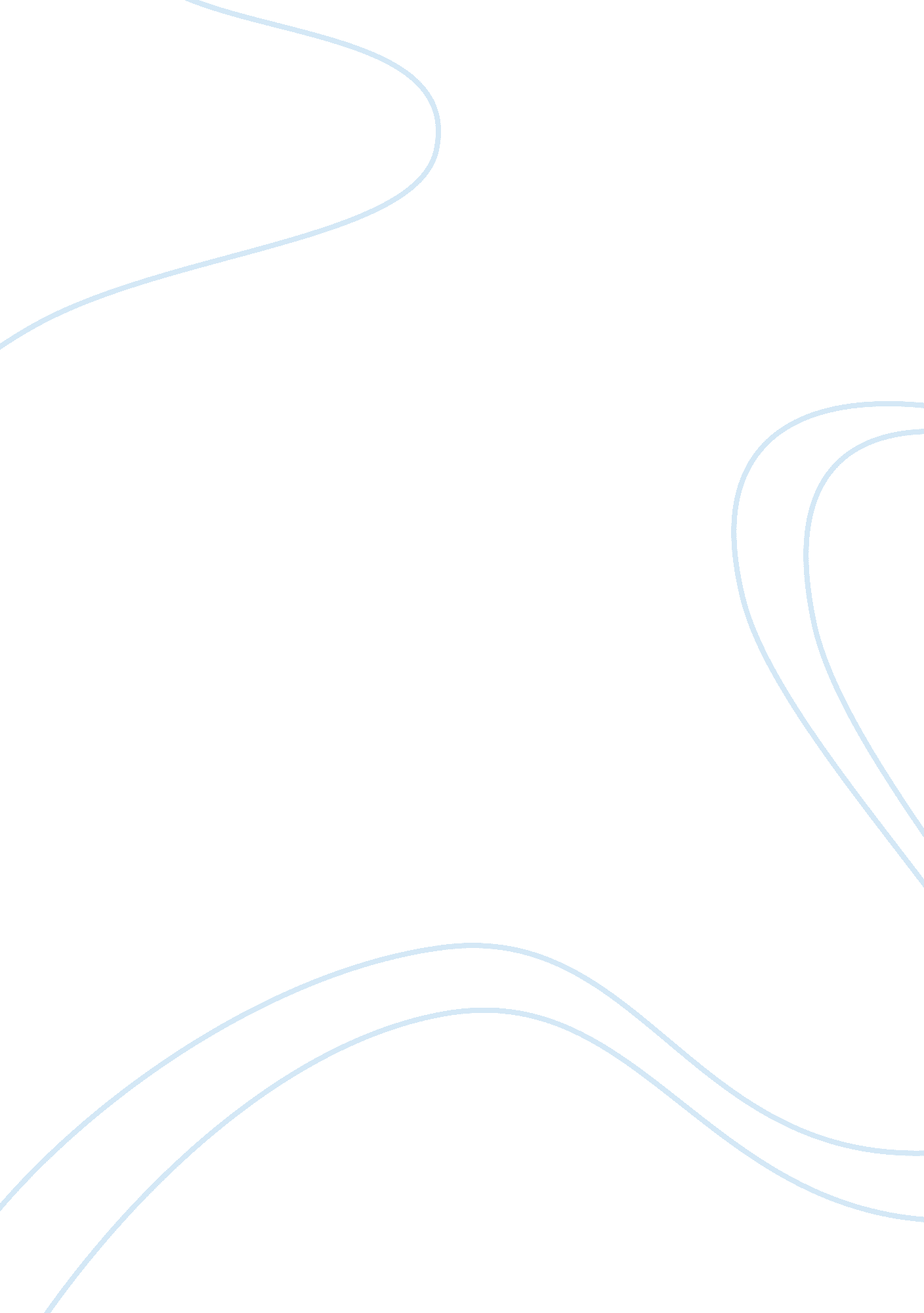 Research paperLinguistics, English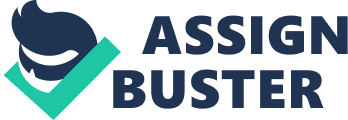 Task: Studying Abroad Bohrer, Isabel. Ten Reasons Why You Should Study Abroad in College – Benefits and Challenges. Money Crashers, 25 Oct. 2012. Web. 17 Nov. 2012. 
The article outlines various advantages of studying abroad. Students have the chance to learn and improve on the second language. The experience of foreign culture offers an advantage to international students. High expenses and homesickness, however, may present challenges to students who study away from home. 
Bolen, Mell. “ Consumerism and U. S. Study Abroad”. Journal of Studies in International Education 14. 1 (2010): 491 – 507. Print. 
The article outlines the history of higher education, in the United States. It also elaborates the implications of consumerism on studies conducted outside the United States. The change on the mass market on higher education is a notable topic explored in the article. 
Byram, Michael. Living and Studying Abroad: Research and Practice. New York: Multilingual Matlers Limited, 2006. Print. 
The book explores the topic on sojourns, short term and long-lasting effects. It provides as assessment of intercultural competence in students who take their studies abroad. 
Cressey, William. Guide to Studying Abroad. New York: Princeton Review Publishing, 2004. Print. 
The book provides an analysis of programs available for studies abroad. It outlines the various reasons for the need of a study abroad advisor. It acts as a guide to students planning to study abroad and the steps needed. 
Cullen, Calvin. Studying Abroad: Is it really worth it? NPR, 2012, 9 Aug. 2012. Web 25 Oct. 2012. 
It explores the worthiness of taking studies abroad. The various factors to consider as the cost of studying abroad is among the constraints outlined in the article. 
Dwyer, Mary and Peters, Courtney. The Benefits of Study Abroad. IEA News, 2011. Retrieved 25 Oct. 2012. 
The article outlines a number of advantages that accrue to students, who take their studies away from their home countries. The benefit of personal growth is of appreciated importance. Intercultural development is among the various benefits, as well. 
Evans, Cerys. Studying Abroad. London: Crimson Publishing, 2012. Print. 
The book offers guidelines to students who intend to undertake their studies abroad. it guides them through questions that may be challenging to them while deciding on becoming foreign students. 
Johnstone, Donald. Higher Education in a Global Society. Cheltenham: Edward Elgar Publishing Limited, 2010. Print. 
The book explores a number of topics related to higher education. Among the helpful topics explored is the creation of successful experiences while undertaking studies abroad. 
Tao, Liking and He, Wayne. “ Benefits of Studying Abroad”. New York Times, 24 May 2009. Web. 17 Nov. 2012. 
The book explores the various advantages that students who study abroad may have. It acts as a motivational resource for students who may have considerations to undertake studies away from their home countries. 
Williamson, Wendy. Study Abroad 101. Chicago: Agapy Publishing Ltd., 2008. Print. 
Acts as an invaluable and accompanying guide to students who are planning to undertake studies abroad. The book addresses the diverse challenges that foreign students face while away from their home countries for studies. 
Works Cited 
Bohrer, Isabel. Ten Reasons Why You Should Study Abroad in College – Benefits and Challenges. Money Crashers, 25 Oct. 2012. Web. 17 Nov. 2012. 
Bolen, Mell. “ Consumerism and U. S. Study Abroad”. Journal of Studies in International Education 14. 1 (2010): 491 – 507. Print. 
Byram, Michael. Living and Studying Abroad: Research and Practice. New York: Multilingual Matlers Limited, 2006. Print. 
Cressey, William. Guide to Studying Abroad. New York: Princeton Review Publishing, 2004. Print. 
Cullen, Calvin. Studying Abroad: Is it really worth it? NPR, 2012, 9 Aug. 2012. Web 25 Oct. 2012. 
Dwyer, Mary and Peters, Courtney. The Benefits of Study Abroad. IEA News, 2011. Retrieved 25 Oct. 2012. 
Evans, Cerys. Studying Abroad. London: Crimson Publishing, 2012. Print. 
Johnstone, Donald. Higher Education in a Global Society. Cheltenham: Edward Elgar Publishing Limited, 2010. Print. 
Tao, Liking and He, Wayne. “ Benefits of Studying Abroad”. New York Times, 24 May 2009. Web. 17 Nov. 2012. 
Williamson, Wendy. Study Abroad 101. Chicago: Agapy Publishing Ltd., 2008. Print. 